ΤΑΞΙΔΕΥΟΝΤΑΣ ΣΤΗΝ ΠΕΛΟΠΟΝΝΗΣΟ ΚΑΙ ΣΤΑ ΝΗΣΙΑ ΤΟΥ ΙΟΝΙΟΥ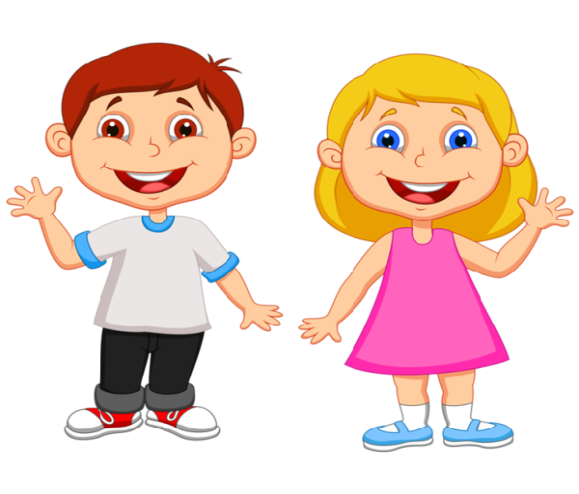 Μπορείς τώρα να κάνεις την αντιστοίχιση των νομών της Πελοποννήσου με τις πρωτεύουσές τους;Η Πελοπόννησος βρίσκεται στη νοτιοδυτική Ελλάδα. Το ψηλότερο βουνό της είναι ο Ταΰγετος και ο μεγαλύτερος σε μήκος ποταμός της ο Αλφειός. Η μεγαλύτερη τεχνητή λίμνη της είναι η λίμνη του Πηνειού.Στην Πελοπόννησο παράγονται πολλά δημητριακά και εσπεριδοειδή Υπάρχουν πολλά αξιοθέατα που μπορεί κανείς να επισκεφτεί όπως η διώρυγα της Κορίνθου, η γέφυρα Ρίου – Αντίρριου,  το σπήλαιο του Διρού.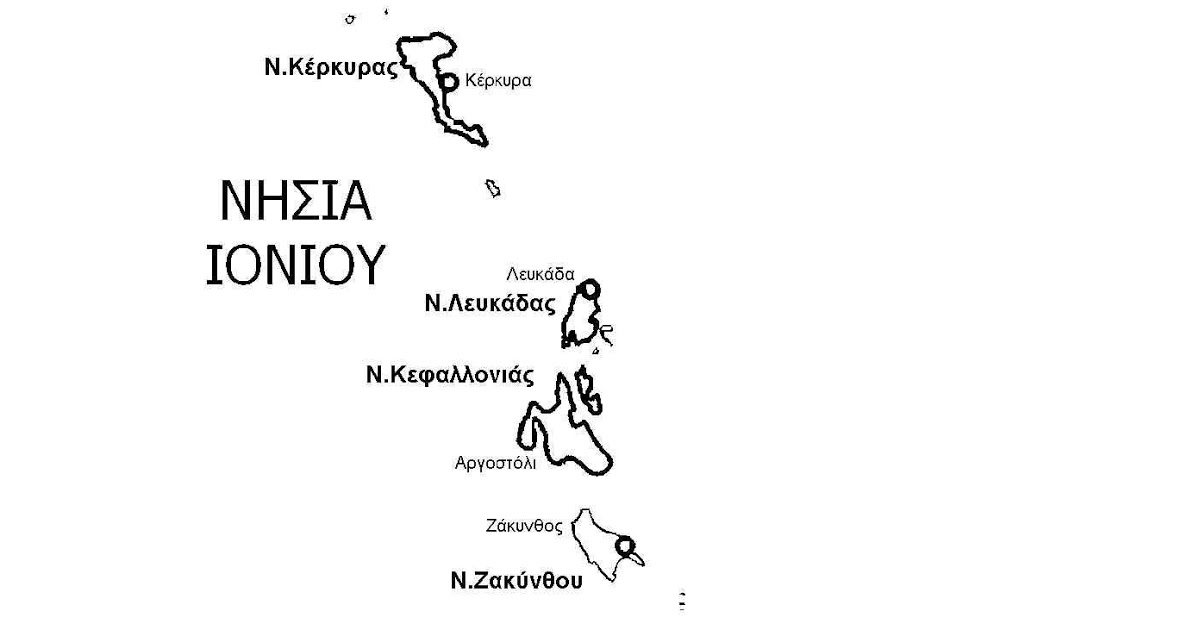 ΠΕΛΟΠΟΝΝΗΣΟΣ- ΝΗΣΙΑ ΙΟΝΙΟΥ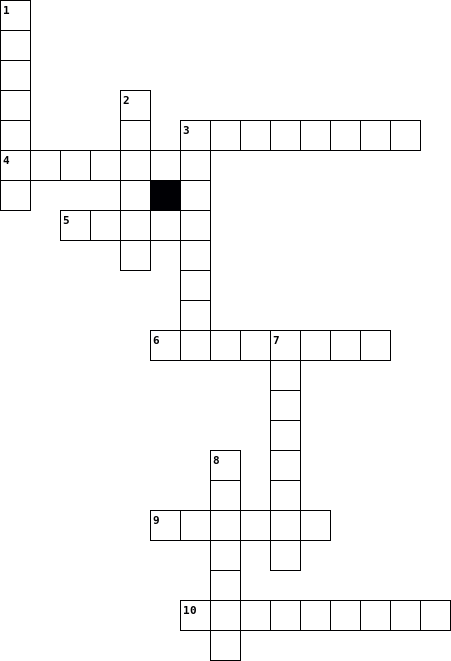 ΝΟΜΟΙΝΟΜΟΙΠΡΩΤΕΥΟΥΣΕΣΠΡΩΤΕΥΟΥΣΕΣΑχαΐας●●ΚαλαμάταΜεσσηνίας●●ΚόρινθοςΑρκαδίας ●●ΣπάρτηΚορινθίας●●ΠάτραΑργολίδας●●ΝαύπλιοΗλείας ●●ΤρίποληΛακωνίας●●Πύργος